Hier sind eine Reihe von Verständnisfragen zum Film ...                                       Name:_________________________Herstellung von Biowasserstoff – by AK #Kappenberg - 2:58 minDiese Reaktion ist so faszinierend, dass sie hier beschrieben werden muss. Es sind eigentlich lauter Alltagssubstanzen: Zuckerrübenschnitzel, Kalk und Gartenerde.Was ist in diesem Versuch gegenüber normaler Chemie besonders?Die größte Besonderheit ist, dass ein Gas entsteht, welches ungefiltert über eine Brennstoffzelle einen Motor antreiben kann. Um welches Gas handelt es sich höchstwahrscheinlich?AKKappenberg
GaschromatografieHerstellung BiowasserstoffK18a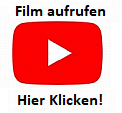 